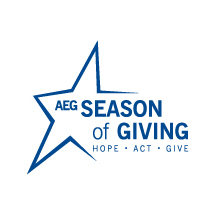 .8th Annual thanksgiving celebration at l.a. live’s the novoAEG to provide FREE Thanksgiving Meals to more than 1,200 U.S. Veterans and Families from Neighborhoods Adjacent to L.A. LIVE, as part of company’s annual Season of Giving initiativeWHAT: 	This Thanksgiving, more than 1,200 local residents - including 300 U.S. military veterans and their families - along with 900 members of the Pico Union community - will be served a FREE traditional Thanksgiving meal by AEG community volunteers, as part of AEG’s annual Season of Giving, the company’s holiday initiative that encourages its employees throughout the world to engage in charitable activities with local nonprofit organizations. The full course Thanksgiving meal will be catered by Wolfgang Puck Catering. Participating non-profit organizations include A Place Called Home, All People’s Community Center, Boyle Heights Technology Youth Center, CARECEN, Central City Neighborhood Partners, Hope Street Family Center, Ketchum Downtown YMCA, Olympic Primary Center, Salvation Army Red Shield Center, St. Francis Center, Tenth Street Elementary school, U.S. Vets – Inglewood (Los Angeles) and U.S. Vets – Long Beach. Click here to view media assets from last year’s event. WHEN: 	Thanksgiving Day, Thursday, November 28, 201911:00 a.m. - 4 p.m. (Meals to be served) 11 a.m. to 1 p.m. (Media Opportunities)WHERE: 	The Novo at L.A. LIVE		800 W. Olympic Blvd. 		Los Angeles, CA 90015PHOTO OPPS: Guests enjoying Thanksgiving meal include U.S. military veterans and their families and families from the Pico Union District of Los Angeles; live musicAEG community volunteers serving meals to more than 1,200 guestsFor all media inquiries please contact:	Allegra Batista, abatista@aegworldwide.com   